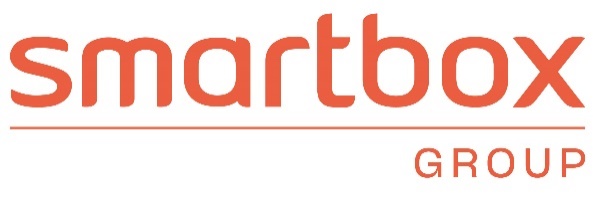 HERROEPINGSFORMULIERDit formulier alleen invullen als u de overeenkomst wilt herroepenTer attentie van: SBX SERVICES Portugal, UNIPESSOAL LDA -  Withdrawal/Herroeping  Rua de Cantábria 42, 2775-771 Carcavelos, PortugalOf door rechtstreeks contact op te nemen met de klantenservice:op 3238080514, maandag tot en met vrijdag, van 9.00 uur tot 18.00 uur (met uitzondering van feestdagen)  of per e-mail naar infoBE@smartbox.com “Ik deel u hierbij mede dat ik de overeenkomst betreffende de aankoop van de cadeaubon(nen)/e-box(en) via https://www.cadeaubox.be/ herroep binnen de wettelijke termijn van veertien (14) dagen. Besteld op [datum van bestelling], Ontvangen op [datum van ontvangst door de klant]Volledige naam*:  [invullen]Mijn adres: [invullen]Mijn e-mailadres*:  [invullen]Reden: [invullen]Datum*:  [invullen]Plaats*:  [invullen]BESTELNUMMER*: [invullen]Handtekening (uitsluitend bij schriftelijke herroeping):*: verplichte veldenPrint het herroepingsformulier of stuur het per e-mail naar het bovenstaande adres.